Załącznik  nr 7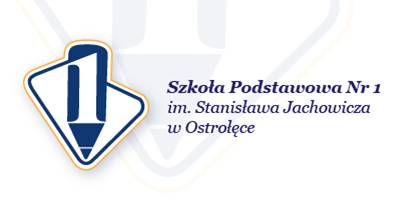  …………………………………………….                                                                                                                                            miejscowość, dataOświadczenie o realizacji obowiązku szkolnego w Szkole Podstawowej nr 1 im. Stanisława Jachowicza  przez rodzeństwo kandydata                           Ja ........................................................................................................................................(imię i nazwisko rodzica /opiekuna prawnego)oświadczam, iż w Szkole Podstawowa nr 1 im. Stanisława Jachowicza w Ostrołęce obowiązek szkolny realizuje syn/córka :……………………………………………………………….( imię i nazwisko dziecka, klasa)………………………………………………………………. (imię i nazwisko dziecka, klasa)……………………………………………………………….( imię i nazwisko dziecka, klasa)Jestem świadoma/y odpowiedzialności karnej za złożenie fałszywego oświadczenia.                                                                                                                                ……………………………………………..                                                                                                                                                                                                                                                                                      (podpis rodzica ) Zgodnie z art. 233 § 1 Kodeksu karnego – kto, składając zeznanie mające służyć za dowód w postępowaniu sądowym lub innym postępowaniu prowadzonym na podstawie ustawy, zezna nieprawdę lub zataja prawdę, podlega karze pozbawienia wolności do lat 3. 